Foto-Foto Penelitian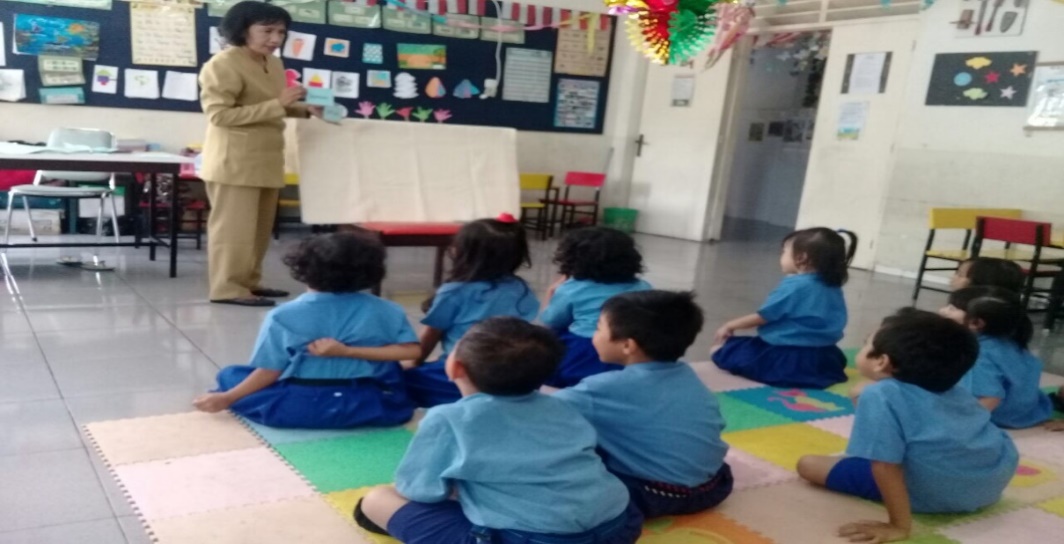                             Guru Sedang memperlihatkan kartu kata kepada anak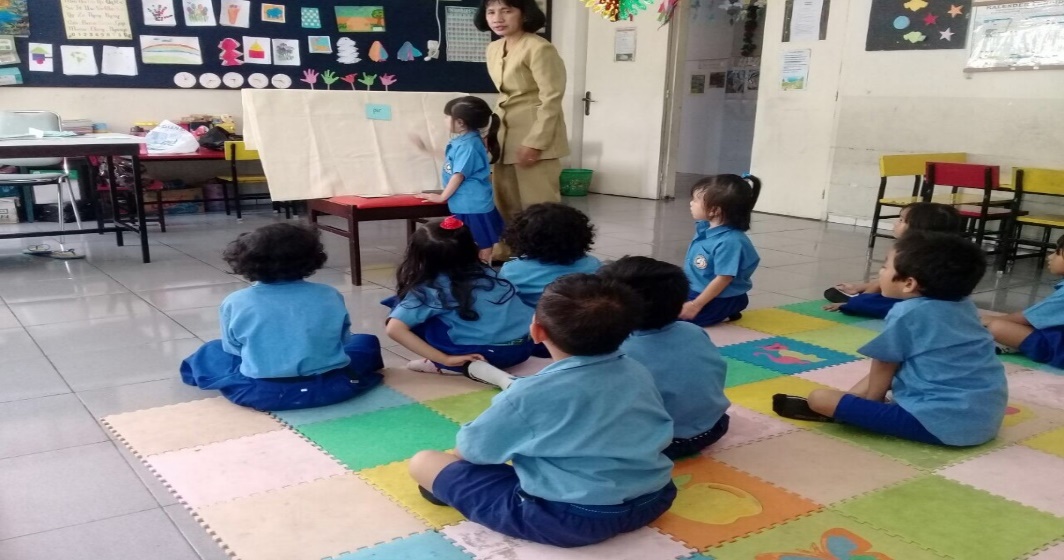 Guru Meminta anak untuk menempelkan kartu kata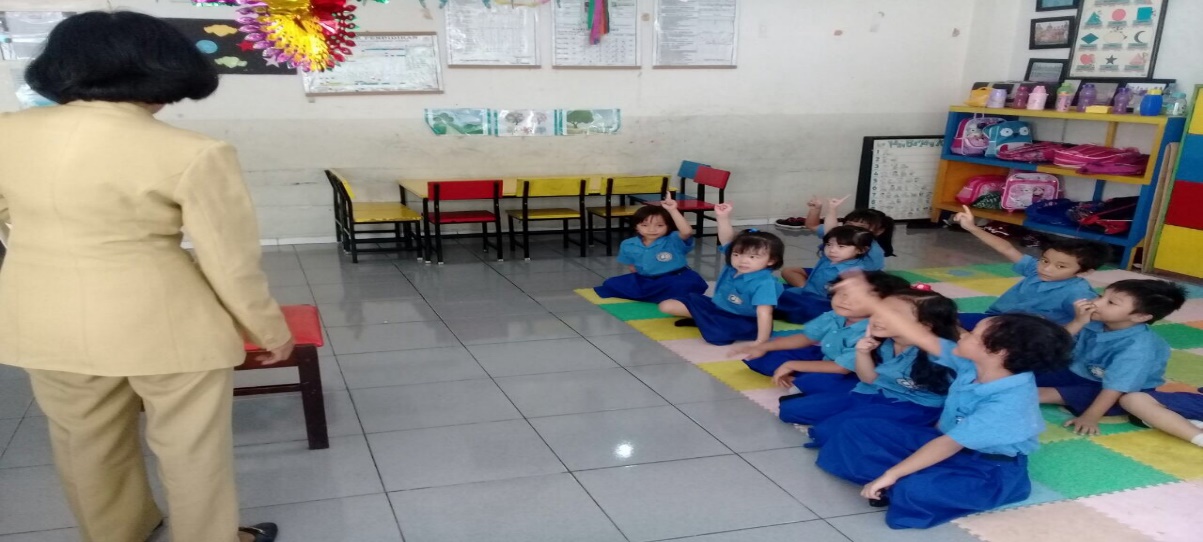 		    Guru bertanya kepada anak mengenai kartu kata 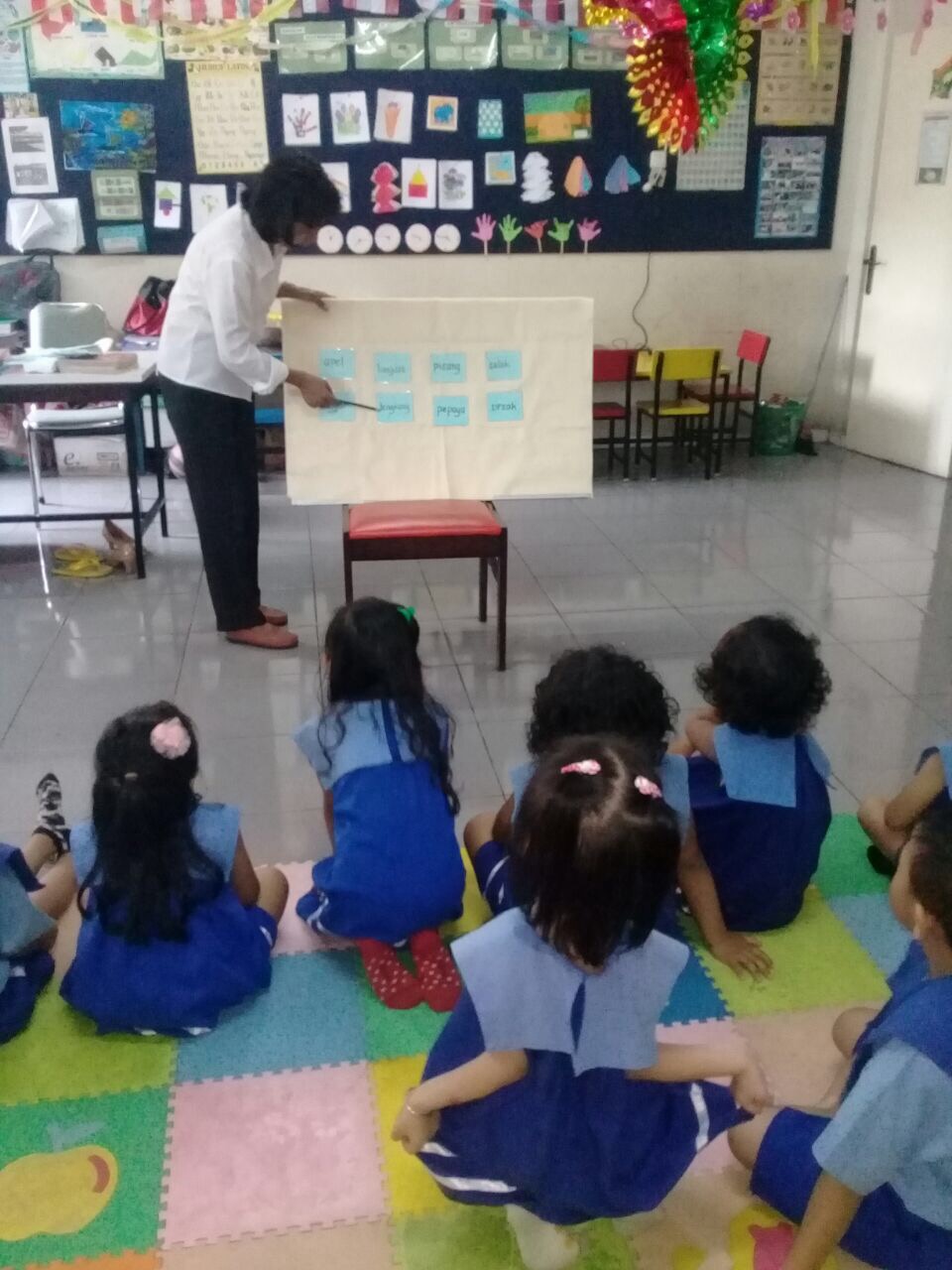                       Guru menjelaskan mengenai kartu kata yang akan digunakan 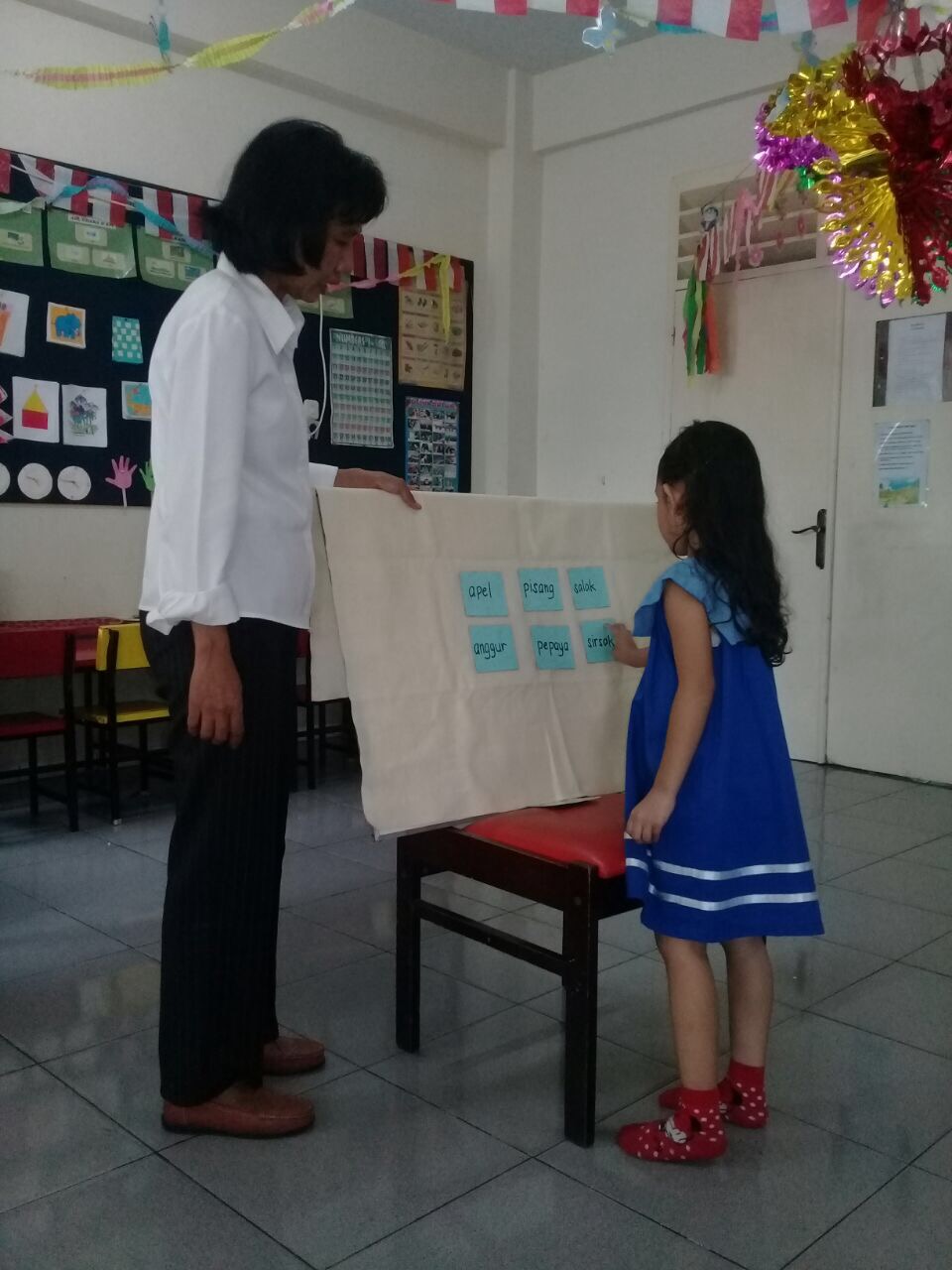 		      Guru meminta anak menunjuk kartu kata 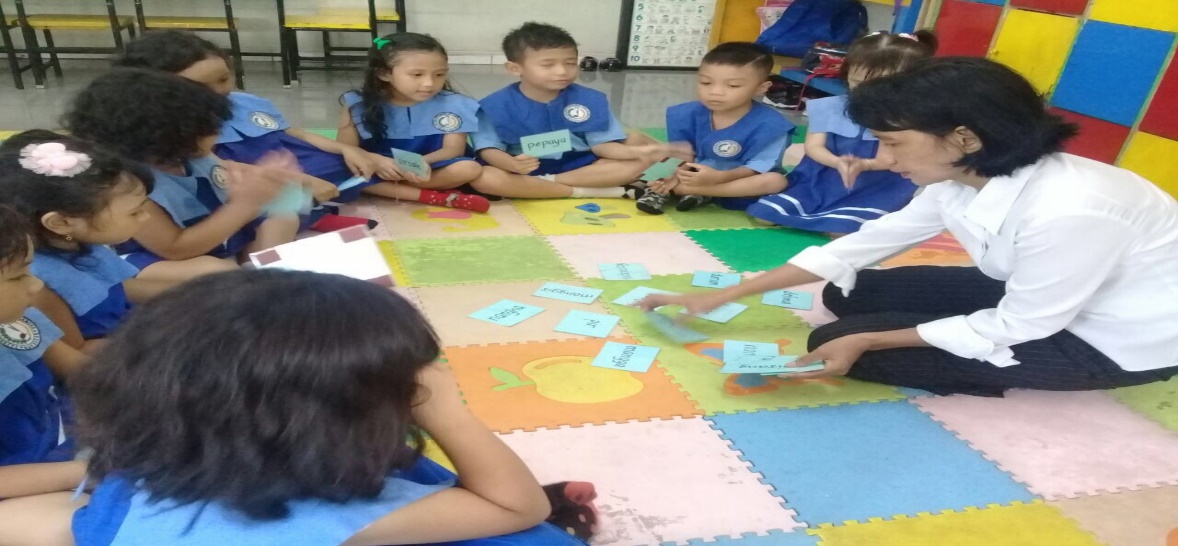                                Guru memperlihatkan kartu kata pada anak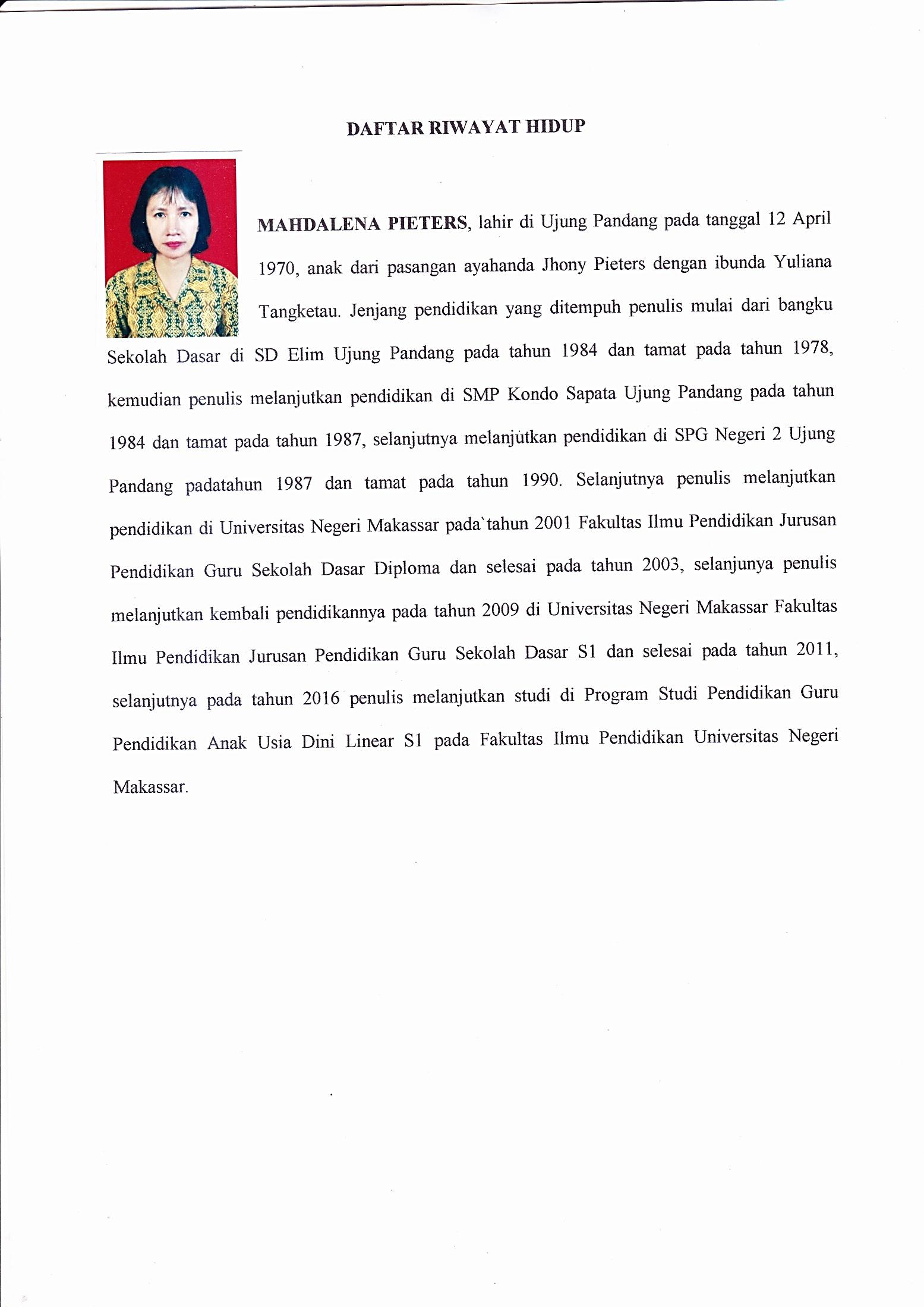 